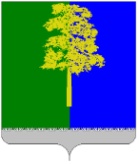 Муниципальное образование Кондинский районХанты-Мансийского автономного округа - ЮгрыАДМИНИСТРАЦИЯ КОНДИНСКОГО РАЙОНАПОСТАНОВЛЕНИЕВ соответствии со статьей 179 Бюджетного кодекса Российской Федерации, постановлением администрации Кондинского района от 22 августа 2018 года № 1690 «О модельной муниципальной программе Кондинского района, порядке принятия решения о разработке муниципальных программ Кондинского района, их формирования, утверждения и реализации», постановлением администрации Кондинского района от 31 июля 2018 года № 1495 «О Перечне муниципальных программ Кондинского района», в целях создания условий для развития инженерной, транспортной и социальной инфраструктур, обеспечения при осуществлении градостроительной деятельности безопасности и благоприятных условий жизнедеятельности человека, администрация Кондинского района постановляет:Внести в приложение к постановлению администрации Кондинского района от 29 октября 2018 года № 2122 «О муниципальной программе Кондинского района «Формирование на территории Кондинского района градостроительной документации на 2017-2020 годы» следующие изменения:Строку  «Соисполнители муниципальной программы» Паспорта  муниципальной  программы изложить в  следующей редакции:1.2. Строку  «Подпрограммы или основные мероприятия» Паспорта  муниципальной  программы изложить в  следующей редакции: Строку  «Целевые показатели муниципальной программы» Паспорта  муниципальной  программы изложить в  следующей редакции:Таблицу 1 дополнить строкой следующего содержания:7 Рассчитывается как количество сформированных земельных участков для отдельных категорий граждан под индивидуальное жилищное строительство. Таблицу 2 изложить в новой редакции (приложение).Таблицу «Направления мероприятий муниципальной программы» приложения к муниципальной программе дополнить строкой 7. следующего содержания: 2. Постановление обнародовать в соответствии с решением Думы Кондинского района от 27 февраля 2017 года № 215 «Об утверждении Порядка опубликования (обнародования) муниципальных правовых актов и другой официальной информации органов местного самоуправления муниципального образования Кондинский район» и разместить на официальном сайте органов местного самоуправления муниципального образования Кондинский район.3. Постановление вступает в силу после его обнародования.Приложение к постановлению администрации районаот                             №  Таблица 2Перечень основных мероприятий муниципальной программыот                       2018 года№пгт. МеждуреченскийО внесении изменений в постановление администрации Кондинского района от 29 октября 2018 года № 2122 «О муниципальной программе Кондинского района «Формирование на территории Кондинского района градостроительной документации на 2019-2025 годы и на период до 2030 года» Соисполнители муниципальной программыУправление капитального строительства Кондинского районаПодпрограммы или основные мероприятияОбеспечение населенных пунктов документацией по планировке территорий;обеспечение муниципальных образований Кондинского района документами  территориального планирования; обеспечение межселенной территории, городских и сельских поселений Кондинского района документами градостроительного зонирования;выполнение обосновывающих материалов                   для подготовки документов территориального планирования, правил землепользования                     и застройки;внесение сведений о границах территориальных зон в Единый государственный реестр недвижимости;обеспечение муниципальных образований Кондинского района местными нормативами градостроительного проектирования;Освобождение земельных участков, планируемых для жилищного строительства и комплекс мероприятий по формированию земельных участков для индивидуального жилищного строительстваЦелевые показатели муниципальной программыУвеличение доли населенных пунктов района, обеспеченных документами по планировке территорий с 62 до 80% от общей площади территории.Доля муниципальных образований     Кондинского района, обеспеченных документами территориального планирования             и документами градостроительного зонирования на уровне 100% от общей потребности.Увеличение доли территориальных зон, сведения о границах которых внесены в Единый государственный реестр недвижимости,                           в общем количестве территориальных зон, установленных правилами землепользования                 и застройки, на территории Кондинского района от 0 до 100%.Площадь земельных участков, предоставленных для строительства, в отношении которых                          с даты принятия решения о предоставлении земельного участка или подписания протокола            о результатах торгов (конкурсов, аукционов)                не было получено разрешение на ввод                              в эксплуатацию на уровне 0.Доля муниципальных образований Кондинского района, обеспеченных нормативами градостроительного проектирования на уровне 100% от общей потребностиКоличество сформированных земельных участков для строительства индивидуальных жилых домов предоставляются гражданам, отнесенным к категориям, указанным в пункте 1 статьи 7.4 Закона автономного округа от 6 июля 2005 года N 57-оз "О регулировании отдельных жилищных отношений в Ханты-Мансийском автономном округе - Югре" 1.1.6.Целевой показатель 6. Количество сформированных земельных участков для строительства индивидуальных жилых домов предоставляются гражданам, отнесенным к категориям, указанным в пункте 1 статьи 7.4 Закона автономного округа от 6 июля 2005 года N 57-оз "О регулировании отдельных жилищных отношений в Ханты-Мансийском автономном округе - Югре" 703600000007.Освобождение земельных участков, планируемых для жилищного строительства и комплекс мероприятий по формированию земельных участков для индивидуального жилищного строительстваЗаключение муниципального контракта на выполнение комплекса мероприятий по формированию земельных участков для индивидуального жилищного строительстваФедеральный закон от 05 апреля 2013 года № 44-ФЗ «О контрактной системе в сфере закупок товаров, работ, услуг для обеспечения государственных и муниципальных нужд».Глава районаА.В.Дубовик№ Основные мероприятия муниципальной программы (связь мероприятий с целевыми показателями)Ответственный исполнитель / соисполнительИсточники финансирования расходов бюджетных средств на реализацию мероприятийФинансовые затраты на реализацию муниципальной программы, тыс. рублейФинансовые затраты на реализацию муниципальной программы, тыс. рублейФинансовые затраты на реализацию муниципальной программы, тыс. рублейФинансовые затраты на реализацию муниципальной программы, тыс. рублейФинансовые затраты на реализацию муниципальной программы, тыс. рублейФинансовые затраты на реализацию муниципальной программы, тыс. рублейФинансовые затраты на реализацию муниципальной программы, тыс. рублейФинансовые затраты на реализацию муниципальной программы, тыс. рублейФинансовые затраты на реализацию муниципальной программы, тыс. рублей№ Основные мероприятия муниципальной программы (связь мероприятий с целевыми показателями)Ответственный исполнитель / соисполнительИсточники финансирования расходов бюджетных средств на реализацию мероприятий Всегов том числе:в том числе:в том числе:в том числе:в том числе:в том числе:в том числе:в том числе:№ Основные мероприятия муниципальной программы (связь мероприятий с целевыми показателями)Ответственный исполнитель / соисполнительИсточники финансирования расходов бюджетных средств на реализацию мероприятий Всего20192020202120222023202420252026-2030 123456789101112131.Обеспечение населенных пунктов документацией по планировке территорий (1), (4)Управление архитектуры и градостроительства администрации Кондинского районаВсего, в том числе:0,00,00,00,00,00,00,00,00,01.Обеспечение населенных пунктов документацией по планировке территорий (1), (4)Управление архитектуры и градостроительства администрации Кондинского района1.    бюджет автономного округа0,00,00,00,00,00,00,00,00,01.Обеспечение населенных пунктов документацией по планировке территорий (1), (4)Управление архитектуры и градостроительства администрации Кондинского района2.    бюджет района0,00,00,00,00,00,00,00,00,02.Обеспечение муниципальных образований Кондинского района документами  территориального планирования (2), (4)Управление архитектуры и градостроительства администрации Кондинского районаВсего, в том числе:75078,0300,00,07477,87477,87477,87477,87477,837389,02.Обеспечение муниципальных образований Кондинского района документами  территориального планирования (2), (4)Управление архитектуры и градостроительства администрации Кондинского района1.    бюджет автономного округа72826,0291,00,07253,57253,57253,57253,57253,536267,52.Обеспечение муниципальных образований Кондинского района документами  территориального планирования (2), (4)Управление архитектуры и градостроительства администрации Кондинского района2.    бюджет района2252,09,00,0224,3224,3224,3224,3224,31121,53.Обеспечение межселенной территории, городских и сельских поселений Кондинского района документами градостроительного зонирования (2), (4)Управление архитектуры и градостроительства администрации Кондинского районаВсего, в том числе:0,00,00,00,00,00,00,00,00,03.Обеспечение межселенной территории, городских и сельских поселений Кондинского района документами градостроительного зонирования (2), (4)Управление архитектуры и градостроительства администрации Кондинского района1.    бюджет автономного округа0,00,00,00,00,00,00,00,00,03.Обеспечение межселенной территории, городских и сельских поселений Кондинского района документами градостроительного зонирования (2), (4)Управление архитектуры и градостроительства администрации Кондинского района2.    бюджет района0,00,00,00,00,00,00,00,00,04.Внесение сведений о границах территориальных зон в Единый государственный реестр недвижимости (3)Управление архитектуры и градостроительства администрации Кондинского районаВсего, в том числе:7312,45719,51592,90,00,00,00,00,00,04.Внесение сведений о границах территориальных зон в Единый государственный реестр недвижимости (3)Управление архитектуры и градостроительства администрации Кондинского района1.   бюджет автономного округа7092,15547,01545,10,00,00,00,00,00,04.Внесение сведений о границах территориальных зон в Единый государственный реестр недвижимости (3)Управление архитектуры и градостроительства администрации Кондинского района2.    бюджет района220,2172,447,80,00,00,00,00,00,05.Выполнение обосновывающих материалов для подготовки документов территориального планирования, правил землепользования и застройки (2)Управление архитектуры и градостроительства администрации Кондинского районаВсего, в том числе:1455,6785,6670,00,00,00,00,00,00,05.Выполнение обосновывающих материалов для подготовки документов территориального планирования, правил землепользования и застройки (2)Управление архитектуры и градостроительства администрации Кондинского района1.   бюджет автономного округа1412,0762,1649,90,00,00,00,00,00,05.Выполнение обосновывающих материалов для подготовки документов территориального планирования, правил землепользования и застройки (2)Управление архитектуры и градостроительства администрации Кондинского района2.    бюджет района43,723,620,10,00,00,00,00,00,06.Обеспечение муниципальных образований Кондинского района местными нормативами градостроительного проектирования  (5)Управление архитектуры и градостроительства администрации Кондинского районаВсего, в том числе:27,00,027,00,00,00,00,00,00,06.Обеспечение муниципальных образований Кондинского района местными нормативами градостроительного проектирования  (5)Управление архитектуры и градостроительства администрации Кондинского района1.   бюджет автономного округа26,20,026,20,00,00,00,00,00,06.Обеспечение муниципальных образований Кондинского района местными нормативами градостроительного проектирования  (5)Управление архитектуры и градостроительства администрации Кондинского района2.    бюджет района0,80,00,80,00,00,00,00,00,07.Освобождение земельных участков, планируемых для жилищного строительства и комплекс мероприятий по формированию земельных участков для индивидуального жилищного строительства (6)МУ Управление капитального строительства Кондинского районаВсего, в том числе:5187,90,05187,90,00,00,00,00,00,07.Освобождение земельных участков, планируемых для жилищного строительства и комплекс мероприятий по формированию земельных участков для индивидуального жилищного строительства (6)МУ Управление капитального строительства Кондинского района1.   бюджет автономного округа5032,30,05032,30,00,00,00,00,00,07.Освобождение земельных участков, планируемых для жилищного строительства и комплекс мероприятий по формированию земельных участков для индивидуального жилищного строительства (6)МУ Управление капитального строительства Кондинского района2.    бюджет района155,60,0155,60,00,00,00,00,00,0Всего по муниципальной программеВсего, в том числе:89060,96805,17477,87477,87477,87477,87477,87477,837389,0Всего по муниципальной программе1.    бюджет автономного округа86388,66600,17253,57253,57253,57253,57253,57253,536267,5Всего по муниципальной программе2.    бюджет района2672,3205,0224,3224,3224,3224,3224,3224,31121,5